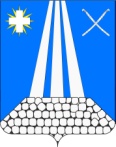 АДМИНИСТРАЦИЯ НЕКРАСОВСКОГО СЕЛЬСКОГО ПОСЕЛЕНИЯ УСТЬ-ЛАБИНСКОГО РАЙОНА П О С Т А Н О В Л Е Н И Е07 декабря 2020				№ 155станица НекрасовскаяОб утверждении Плана улучшения наружного противопожарного водоснабжения на территории Некрасовского сельского поселения Усть-Лабинского района на 2020 - 2021 годы и Правил учета и проверки  наружного противопожарного водоснабжения на территории Некрасовского сельского поселения Усть-Лабинского районаВ соответствии с Федеральным законом от 06 октября 2003 года № 131– ФЗ «Об общих принципах организации местного самоуправления в Российской Федерации», Законом Российской Федерации от 21.12.1994 N 69-ФЗ "О пожарной безопасности" и в целях создания условий для забора воды из источников наружного водоснабжения и обеспечения доступа к источникам водоснабжения, используемым для пожаротушения на территории Некрасовского сельского поселения Усть-Лабинского района, руководствуясь Уставом Некрасовского сельского поселения Усть-Лабинского района, в целях предупреждения пожаров и гибели на них людей на территории Некрасовского сельского поселения,ПОСТАНОВЛЯЮ:1.Утвердить План мероприятий по улучшению состояния противопожарного водоснабжения на территории Некрасовского сельского поселения на 2020-2021 годы (приложение N 1). 2. Утвердить Правила учета и проверки наружного противопожарного водоснабжения на территории Некрасовского сельского поселения (приложение N 2). 3. Руководителям организаций, предприятий и учреждений независимо от форм собственности, имеющим источники наружного противопожарного водоснабжения, рекомендовать: -уточнять перечень источников противопожарного водоснабжения, вносить их в реестр и вести строгий учет их количества и технического состояния; -определить порядок беспрепятственного доступа подразделений пожарной охраны на территорию предприятий, организаций, учреждений для заправки водой, необходимой для тушения пожаров, а также для осуществления проверки их технического состояния; -принимать немедленные меры по устранению недостатков в системе противопожарного водоснабжения, выявленных в ходе проведенной инвентаризации; -оборудовать все источники противопожарного водоснабжения и содержать их в соответствии с требованиями норм пожарной безопасности "Свод Правил СП 8.13130.2009 "Системы противопожарной защиты", раздел "Источники наружного противопожарного водоснабжения"; -восстанавливать доступ к пожарным гидрантам, производить своевременную очистку люков пожарных гидрантов от грязи, льда и снега; -принять меры по обеспечению беспрепятственного подъезда к источникам водоснабжения пожарных автомобилей для забора воды в целях пожаротушения; -в случае проведения ремонтных работ на проезжей части дорог, а также на проездах и подъездах к зданиям с массовым пребыванием людей, обеспечить информирование подразделения пожарной охраны о перекрытии дорог, проездов и подъездов к зданиям на период проведения ремонтных работ или других видов работ. Принять меры по обеспечению беспрепятственного проезда пожарной техники по объездным маршрутам к указанным зданиям в случае возникновения пожарной опасности. 4. Довести данное Постановление до всех заинтересованных лиц. 5. Общему отделу администрации Некрасовского сельского поселения Усть - Лабинского района (Осипова Ю.М.) обнародовать настоящее постановление, разместить на официальном сайте Некрасовского сельского поселения Усть- Лабинского района www.nekrasovskoesp.ru и на информационных стендах МКУК «Некрасовская сельская библиотека» администрации Некрасовского сельского поселения Усть-Лабинского района. Настоящее Постановление вступает в силу с момента его официального обнародования. Контроль за исполнением постановления оставляю за собой. Глава Некрасовского сельского поселения Усть-Лабинского района	 	 	Т.Ю. СкориковаПриложение 1к Постановлению Администрации Некрасовского сельского поселения Усть-Лабинского района от ___________г. № ____План мероприятий по улучшению состояния противопожарного водоснабжения на территории Некрасовского сельского поселения на 2020 — 2021 годыПриложение 2к Постановлению Администрации Некрасовского сельского поселения Усть-Лабинского района от ___________г. № ____ Правила учета и проверки наружного противопожарного водоснабжения на территории Некрасовского сельского поселения1. Общие положения 1. Настоящие Правила действуют на всей территории Некрасовского сельского поселения Усть-Лабинского района и обязательны для исполнения всеми руководителями организаций и учреждений, расположенных на территории сельского поселения, имеющих источники противопожарного водоснабжения, независимо от их ведомственной принадлежности и организационно-правовых форм. 2. Наружное противопожарное водоснабжение - хозяйственно-питьевой водопровод с расположенными на нем пожарными гидрантами, пожарные водоемы, водонапорные башни, а также другие естественные и искусственные водоисточники, вода из которых используется для целей пожаротушения, независимо от их ведомственной принадлежности и организационно-правовых форм. 3.Ответственность за техническое состояние источников противопожарного водоснабжения и установку указателей несут учреждения и организации, в ведении которых они находятся. 4. Отдел надзорной деятельности и профилактической работы Усть-Лабинского района имеют право на беспрепятственный въезд на территорию предприятий и организаций для заправки водой, необходимой для тушения пожаров, а также для осуществления проверки технического состояния источников противопожарного водоснабжения. 2.Техническое состояние, эксплуатация и требования к источникам противопожарного водоснабжения1.Постоянная готовность источников противопожарного водоснабжения для успешного использования их при тушении пожаров обеспечивается проведением основных подготовительных мероприятий: -качественной приемкой всех систем водоснабжения по окончании их строительства, реконструкции и ремонта; -точным учетом всех источников противопожарного водоснабжения; -систематическим контролем за состоянием водоисточников; -периодическим испытанием водопроводных сетей на водоотдачу (2 раза в год)-своевременной подготовкой источников противопожарного водоснабжения к условиям эксплуатации в весенне-летний и осенне-зимний периоды. 2.Источники противопожарного водоснабжения должны находиться в исправном состоянии и оборудоваться указателями, установленными на видных местах, в соответствии с нормами пожарной безопасности (Свод Правил СП 8.13130.2009). Ко всем источникам противопожарного водоснабжения должен быть обеспечен подъезд шириной не менее 3,5 м.3.Свободный напор в сети противопожарного водопровода низкого давления (на уровне поверхности земли) при пожаротушении должен быть не менее 10 м. 4. Пожарные водоемы должны быть наполнены водой. К водоему должен быть обеспечен подъезд с твердым покрытием и площадкой, обеспечивающей свободный разворот пожарной техники. При наличии "сухого" и "мокрого" колодцев крышки их люков должны быть обозначены указателями. В "сухом" колодце должна быть установлена задвижка, штурвал которой должен быть выведен под крышку люка. 5. Водонапорные башни должны быть оборудованы патрубком с пожарной полугайкой (диаметром 77 мм) для забора воды пожарной техникой и иметь подъезд с твердым покрытием шириной не менее 3,5 м. 6.В помещениях насосных станций объекта вывешивается общая схема противопожарного водоснабжения и схема обвязки насосов. Порядок включения насосов-повысителей должен определяться инструкцией. 7.Электроснабжение предприятия должно обеспечивать бесперебойное питание электродвигателей пожарных насосов. 8.Задвижки с электроприводом, установленные на обводных линиях водомерных устройств, проверяются на работоспособность не реже двух раз в год, а пожарные насосы - ежемесячно. 9.Источники противопожарного водоснабжения допускается использовать только при тушении пожаров, проведении занятий, учений и проверке их работоспособности. 3.Учет и порядок проверки противопожарного водоснабжения1.Предприятия, организации обязаны вести строгий учет и проводить плановые совместные с отделом надзорной деятельности и профилактической работы Усть-Лабинского района проверки имеющихся в их ведении источников противопожарного водоснабжения. 2.С целью учета всех водоисточников, которые могут быть использованы для тушения пожара, их владельцы совместно с представителем отдела надзорной деятельности и профилактической работы Усть-Лабинского района проводят инвентаризацию противопожарного водоснабжения. 3.Проверка противопожарного водоснабжения производится 2 раза в год: в весенне-летний и осенне-зимний периоды. 4.При проверке пожарного гидранта проверяется: -наличие на видном месте указателя установленного образца; -возможность беспрепятственного подъезда к пожарному гидранту; состояние колодца и люка пожарного гидранта, производится очистка его от грязи, льда и снега; -работоспособность пожарного гидранта посредством пуска воды с установкой пожарной колонки; -герметичность и смазка резьбового соединения и стояка; -работоспособность сливного устройства; -наличие крышки гидранта. 5.При проверке пожарного водоема проверяется: -наличие на видном месте указателя установленного образца; -возможность беспрепятственного подъезда к пожарному водоему; -степень заполнения водоема водой и возможность его пополнения; -наличие площадки перед водоемом для забора воды; -герметичность задвижек (при их наличии); -наличие проруби при отрицательной температуре воздуха (для открытых водоемов). 6.При проверке водонапорных башен проверяется: -наличие на видном месте указателя установленного образца; -возможность беспрепятственного подъезда к водонапорной башне; -наличие патрубка с пожарной полугайкой (диаметром 77 мм) для забора воды пожарной техникой. 7.При проверке других приспособленных для целей пожаротушения источников водоснабжения проверяется наличие подъезда и возможность забора воды в любое время года. 4.Инвентаризация противопожарного водоснабжения1.Инвентаризация противопожарного водоснабжения проводится не реже одного раза в пять лет. 2.Инвентаризация проводится с целью учета всех водоисточников, которые могут быть использованы для тушения пожаров и выявления их состояния и характеристик. 3.Для проведения инвентаризации водоснабжения распоряжением главы Некрасовского сельского поселения Усть-Лабинского района создается комиссия, в состав которой входят: представители органов местного самоуправления сельского поселения, местной пожарной охраны и органа государственного пожарного надзора, владельцы источников противопожарного водоснабжения. 4.Комиссия путем детальной проверки каждого водоисточника уточняет: -вид, 	численность 	и 	состояние 	источников 	противопожарного водоснабжения, наличие подъездов к ним; -причины сокращения количества водоисточников; -диаметры водопроводных магистралей, участков, характеристики сетей, количество водопроводных вводов; -наличие насосов-повысителей, их состояние; -выполнение планов замены пожарных гидрантов (пожарных кранов), строительства новых водоемов, колодцев. 5.Все гидранты проверяются на водоотдачу. 6.По результатам инвентаризации составляется акт инвентаризации и ведомость учета состояния водоисточников. 5.Ремонт и реконструкция противопожарного водоснабжения 1.Лица, в ведении которых находится неисправный источник противопожарного водоснабжения, обязаны в течение 10 дней после получения сообщения о неисправности произвести ремонт водоисточника. В случае проведения капитального ремонта или замены водоисточника сроки согласовываются с Федеральной противопожарной службой. 2.Реконструкция водопровода производится на основании проекта, разработанного проектной организацией и согласованного с местными органами государственного пожарного надзора. 3.Технические характеристики противопожарного водопровода после реконструкции не должны быть ниже предусмотренных ранее. 4.Заблаговременно, за сутки до отключения пожарных гидрантов или участков водопроводной сети для проведения ремонта или реконструкции, лица, в ведении которых они находятся, обязаны в установленном порядке уведомить администрацию Некрасовского сельского поселения и отдел надзорной деятельности и профилактической работы Усть-Лабинского района о невозможности использования пожарных гидрантов из-за отсутствия или недостаточности напора воды, при этом предусматривать дополнительные мероприятия, компенсирующие недостаток воды на отключенных участках. 5.После реконструкции водопровода производится его приемка комиссией и испытание на водоотдачу. 6.Особенности эксплуатации противопожарного водоснабжения в зимних условиях 1.Ежегодно в октябре - ноябре лица, в ведении которых находятся источники противопожарного водоснабжения, производят подготовку противопожарного водоснабжения к работе в зимних условиях, для чего необходимо: -произвести откачку воды из колодцев и гидрантов; -проверить уровень воды в водоемах, исправность теплоизоляции и запорной арматуры; -произвести очистку от снега и льда подъездов к пожарным водоисточникам; -осуществить смазку стояков пожарных гидрантов. 2.В случае замерзания стояков пожарных гидрантов необходимо принимать меры к их отогреванию и приведению в рабочее состояние. Специалист 2 категории общего отделаадминистрации Некрасовского сельскогопоселения Усть-Лабинского района				Ю.М. Осипова №п/п Планируемые мероприятия  Ответственные исполнители Срок исполнения 1 Провести общую инвентаризацию источников противопожарного водоснабжения на территории сельского поселения Комиссия по проведению инвентаризации источников противопожарного водоснабжения на территории Некрасовского сельского поселения март –апрель 2021 года 2 Проводить детальный анализ противопожарной обстановки на территории поселения с выработкой конкретных решений по достижению требуемого уровня пожарной безопасности Администрация Некрасовского сельского поселения, представитель отдела надзорной деятельности и профилактической работы Усть-Лабинского района(по согласованию) март –апрель 2021 года3 Проведение наружного технического осмотра сетей, очистка от мусора, растительности территорий, прилегающих к источникам противопожарного водоснабженияАдминистрация Некрасовского сельского поселения, АО «Водопровод» Ежегодно в весенне-летний период 4 Оборудовать водонапорные башни Рожновского в х. Кубанском   патрубком с пожарной полугайкой (диаметром 77 мм.) для забора воды пожарной техникой Администрация Некрасовского сельского поселения Май-июнь 2021 года 5 Проведение проверки, испытания, при необходимости текущего ремонта пожарных гидрантовпредставитель отдела надзорной деятельности и профилактической работы Усть-Лабинского района(по согласованию), Администрация Некрасовского сельского поселения Ежегодно (в апреле и сентябре месяце) 6 Проведение испытаний водонапорных сетей населенных пунктов Некрасовского сельского поселения на водоотдачу представитель отдела надзорной деятельности и профилактической работы Усть-Лабинского района (по согласованию), администрация Некрасовского сельского поселения Ежегодно (в апреле 	и сентябре месяце) 7 Замена пришедших в негодность источников наружного противопожарного водоснабжения (пожарных гидрантов), а также при строительстве и реконструкции водопроводных сетей обязательная установка пожарных гидрантов Администрация Некрасовского сельского поселения По мере необходимости 8 Проведение работ по установке 	и восполнению утраченных светоотражающих указателей пожарных гидрантов Администрация Некрасовского сельского поселения По мере необходимости 9 Подготовка источников противопожарного водоснабжения к условиям эксплуатации в весенне-летний и осенне-зимний периоды Администрация Некрасовского сельского поселения Ежегодно (апрель-сентябрь)11Направление руководителям организаций, предприятий и учреждений независимо от форм собственности рекомендаций о необходимости проведения проверок соответствия нормам пожарной безопасности источников противопожарного водоснабжения и инвентаря. Администрация Некрасовского сельского поселения Ежегодно (апрель-май)  